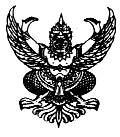 ประกาศองค์การบริหารส่วนตำบลกรูดเรื่อง สอบราคาจ้างโครงการจำนวน  2  โครงการ-------------------------------------------------------                     ด้วยองค์การบริหารส่วนตำบลกรูด   อำเภอพุนพิน     จังหวัดสุราษฎร์ธานี   มีความประสงค์จะดำเนินการสอบราคาจ้างโครงการ  จำนวน 2 โครงการ คือโครงการขยายเขตไฟฟ้าแรงต่ำ ศูนย์พัฒนาเด็กเล็กองค์การบริหารส่วนตำบลกรูด โครงการก่อสร้างถนนคอนกรีตทางเข้า – ออก ศูนย์พัฒนาเด็กเล็กองค์การบริหารส่วนตำบลกรูดโดยมีรายละเอียดดังนี้โครงการขยายเขตไฟฟ้าแรงต่ำ ศูนย์พัฒนาเด็กองค์การบริหารส่วนตำบลกรูด โดยทำการทำการปักเสาไฟฟ้าแรงต่ำ  ความยาว  8.00 เมตร  จำนวน  5  ต้น  พร้อมอุปกรณ์โยงยึดเสาเสาไฟฟ้าทำการเดินสายเมนไฟฟ้า  THW ขนาด 35 ตารางมิลิเมตร  ความยาวรวมไม่น้อยกว่า 736 เมตร พร้อมอุปกร์ยึดสายไฟทำการติดตั้งโคมไฟถนน ขนาด 1 x 36 วัตต์  ความยาวแขน 1.50 เมตร  จำนวน 4 ชุด พร้อมอุปกรณ์เปิดปิดไฟอัตโนมัติทำการติดตั้งมิเตอร์ไฟฟ้า  ขนาด 30 แอมป์ จำนวน 1 ชุด รายละเอียดอื่นๆ  ตามแบบที่ อบต.กำหนด พร้อมติดตั้งป้ายประชาสัมพันธ์โครงการ    	ราคากลางตั้งไว้  102,000.-บาท  (หนึ่งแสนสองพันบาทถ้วน) งบประมาณตั้งไว้  102,000 บาท (หนึ่งแสนสองพันบาทถ้วน)โครงการก่อสร้างถนนคอนกรีตทางเข้า – ออก ศูนย์พัฒนาเด็กเล็กองค์การบริหารส่วนตำบลกรูดทำการถางป่าขุดตอไม้ปรับพื้นที่ไม่น้อยกว่า 3,600 ตารางเมตร ทำการเกลี่ยแต่งพื้นทางเดิมพร้อมบดทับ  กว้าง 6.00 เมตร ยาว 260 เมตร งานชั้นพื้นทางหินคลุกหนาเฉลี่ย 0.10 เมตร ปริมาตรไม่น้อยกว่า 130 ลบ.ม.งานชั้นพื้นทางหินคลุก ขนาดกว้าง 5.00 เมตร ยาว 260 เมตร หรือพื้นที่ก่อสร้างไม่น้อยกว่า 1,300 ตร.ม.งานวางท่อระบายน้ำ คสล.Ø 0.60 x 1.00 x 8.00 เมตร  จำนวน  1  จุดผิวจราจรคอนกรีตเสริมเหล็ก ขนาดกว้าง 5.00 เมตร  ยาว 260 เมตร หนา 0.15 เมตรไหล่ทางหินคลุกข้างละ 0.50 เมตร หนา 0.15 เมตร  ปริมาตรหินคลุกไม่น้อยกว่า 39 ลบ.ม.รายละเอียดอื่นๆ  ตามแบบที่ อบต.กำหนด พร้อมติดตั้งป้ายประชาสัมพันธ์โครงการ  ราคากลางตั้งไว้ 992,000.-บาท (เก้าแสนเก้าหมื่นสองพันบาทถ้วน)งบประมาณตั้งไว้ 911,000 บาท (เก้าแสนหนึ่งหมื่นหนึ่งพันบาทถ้วน)-2-  	   ผู้มีสิทธิเสนอราคาจะต้องมีคุณสมบัติดังนี้       1.   เป็นนิติบุคคล หรือบุคคลธรรมดา  ที่มีอาชีพรับจ้างทำงานที่สอบราคาดังกล่าว       2.   ไม่เป็นผู้ที่ถูกแจ้งเวียนชื่อเป็นผู้ทิ้งงานของทางราชการ รัฐวิสาหกิจ หรือหน่วยการบริหารราชการส่วนท้องถิ่น ในขณะที่ยื่นซองสอบราคา       3.   มีผลงานก่อสร้างประเภทงานเดียวกันกับโครงการ ดังนี้  โครงการขยายเขตไฟฟ้าแรงต่ำ   ศูนย์พัฒนาเด็กเล็ก อบต.กรูด     ในวงเงินไม่น้อยกว่า 40,800 บาท  (สี่หมื่นแปดร้อยบาทถ้วน)  โครงการก่อสร้างถนนคอนกรีตทางเข้า – ออก ศูนย์พัฒนาเด็กเล็ก อบต.กรูดในวงเงินไม่น้อยกว่า  396,800.- บาท  (สามแสนเก้าหมื่นหกพันแปดร้อยบาทถ้วน)	    กำหนดดูสถานที่ก่อสร้าง ในวันที่ 7  เมษายน  2558 ระหว่างเวลา 10.00 น. ถึง15.00 น. ณ  สถานที่ก่อสร้าง   และกำหนดรับฟังคำชี้แจงรายละเอียดเพิ่มเติมในวันที่ .....-...... เวลา.....-......น. เป็นต้นไป ณ  ที่ทำการ องค์การบริหารส่วนตำบลกรูด   (กรณีไม่เข้ามาตามกำหนดเวลาดูสถานที่องค์การบริหารส่วนตำบลกรูดถือว่าท่านรับทราบสถานที่ก่อสร้างแล้ว)                  กำหนดยื่นซองสอบราคา ตั้งแต่วันที่  30   มีนาคม   2558  ถึง  17  เมษายน   2558  ระหว่างเวลา 08.30 น.  ถึง 16.30 น. ณ องค์การบริหารส่วนตำบลกรูด  และ ในวันที่  20  เมษายน 2558 เวลา 09.30 น . ถึง  16.00 น.   ณ  ศูนย์รวมข้อมูลข่าวสารการซื้อหรือการจ้างขององค์การบริหารส่วนตำบลระดับอำเภอ (ที่ว่าการอำเภอพุนพิน)  กำหนดเปิดซองสอบราคาในวันที่  21  เมษายน  2558    เวลา 10.30  น.  เป็นต้นไป ณ  ศูนย์รวมข้อมูลข่าวสารการซื้อหรือการจ้างขององค์การบริหารส่วนตำบลระดับอำเภอ     (ที่ว่าการอำเภอ พุนพิน)    องค์การบริหารส่วนตำบลกรูดจะเรียกผู้ชนะการสอบราคาเข้ามาทำสัญญา  ก็ต่อเมื่อองค์การบริหารส่วนตำบลกรูด ได้รับอนุมัติเงินค่าก่อสร้างจากเงินอุดหนุนเฉพาะกิจ  ประจำปี ๒๕๕8   และ ได้รับอนุญาตให้ใช้ที่ดินราชพัสดุแล้วเท่านั้น   ในกรณีองค์การบริหารส่วนตำบลกรูด  ไม่ได้รับเงินงบประมาณ  และ  ได้รับอนุญาตให้ใช้ที่ดินราชพัสดุ  องค์การบริหารส่วนตำบลกรูดจะไม่เรียกผู้ชนะการสอบราคาเข้ามาทำสัญญา  และจะยกเลิกการ    สอบราคาในครั้งนี้  ผู้ชนะการสอบราคาไม่มีสิทธิ์โต้แย้งใดๆทั้งสิ้น	 ผู้สนใจติดต่อขอซื้อเอกสารสอบราคาโครงการ ดังนี้ โครงการขยายเขตไฟฟ้าแรงต่ำ  ศูนย์พัฒนาเด็กเล็ก อบต.กรูด   ในราคาชุดละ 500 บาท โครงการก่อสร้างถนนคอนกรีตทางเข้า – ออก ศูนย์พัฒนาเด็กเล็ก อบต.กรูด ในราคชุดละ 1,000 บาทได้ที่องค์การบริหารส่วนตำบลกรูด  ระหว่างวันที่  30  มีนาคม  2558  ถึง  17  เมษายน  2558   เวลา  08.30 – 16.30 น.     ดูรายละเอียดเพิ่มเติมได้ที่เว็ปไซต์  www.krud.go.th   หรือสอบถามทางโทรศัพท์หมายเลข   0-7740-1100 ,  0-7740-1204   ในวันและเวลาราชการ  ประกาศ ณ วันที่  30   เดือน มีนาคม   พ.ศ. 2558				                  (ลงชื่อ)         			                                          ( นายสมพร   อภิวัฒน์วราวงศ์ )		                                                  นายกองค์การบริหารส่วนตำบลกรูด